清流县嵩溪政府开展诚信建设宣传教育活动嵩溪政府以诚信宣传工作为先导，以诚信建设为重点，围绕中心、服务大局，加强诚信宣传教育工作，树立诚信意识，努力打造诚信机关。我镇利用周一例会时间开展诚信建设宣传教育活动。以宣传工作为先导，通过开展形式多样的宣传活动，不断增强广大干部职工的诚信意识。印发诚信建设宣传资料多份，在学习园地中开设了诚信建设信息栏，号召广大干部职工，特别是领导干部带头做诚信典范。通过诚信宣传活动，我镇净化了不良风气，提升了全体干部职工的诚信水平，干部职工基本实现了诚信立身、诚信立学、诚信立教、诚信立业的目标，形成了诚实守信的良好道德风尚。今后，我们将进一步完善制度，巩固成果，形成长效机制，努力打造“诚信嵩溪”，用我们更加热忱的服务态度回报社会。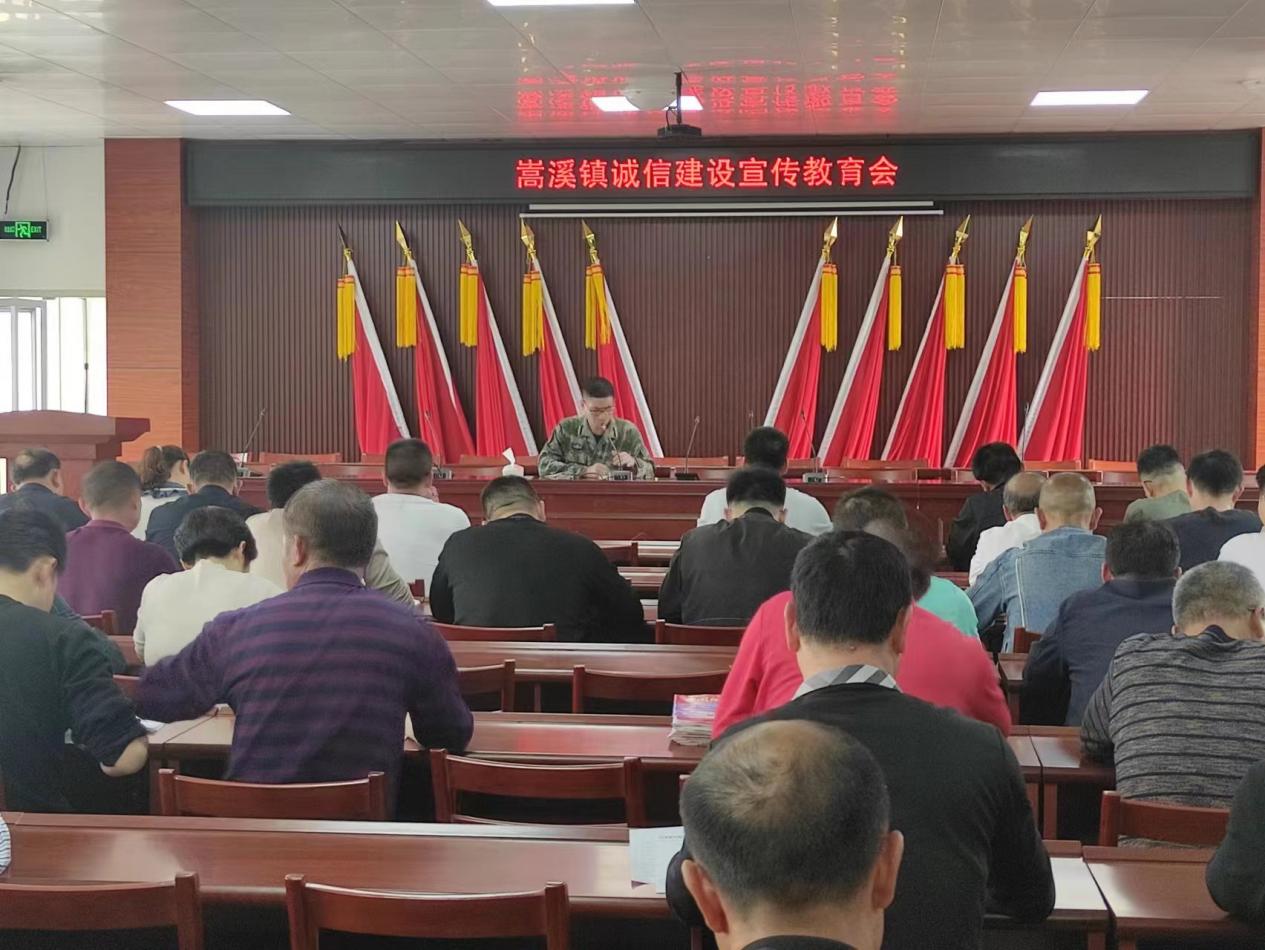 